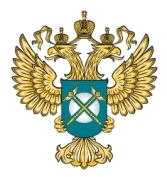 Управление Федеральной антимонопольной службыпо Ставропольскому краюКОНКУРСна замещение вакантной должности государственнойгражданской службыДопущены к участию во втором этапе конкурса на замещение:- вакантной должности ведущего специалиста-эксперта отдела контроля органов власти и соблюдения антимонопольного законодательства:1. Момот Данил Александрович.2. Лемешко Валерия Владимировна.- вакантной должности государственного инспектора отдела контроля органов власти и соблюдения антимонопольного законодательства претендентов нет.Тестирование конкурсантов состоится 5 декабря 2022 года в 14:30;Заседание комиссии (личное собеседование) 5 декабря 2022 года в 15:00.По адресу: 355003 г. Ставрополь, ул. Ленина, д. 384, кабинет 302. 